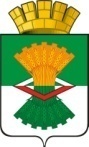 АДМИНИСТРАЦИЯМАХНЁВСКОГО МУНИЦИПАЛЬНОГО ОБРАЗОВАНИЯПОСТАНОВЛЕНИЕ17 ноября 2021 года                                                                                          № 904п.г.т. МахнёвоО проведении открытого аукциона по продаже права на заключение договора аренды земельного участка: с кадастровым номером: 66:01:0901003:2516, расположенного по адресу: Российская Федерация, Свердловская область, городской округ Махневское, поселок городского типа Махнево, улица Городок Карьера, примерно в 25 метрах по направлению на северо-запад от здания 17Б; с кадастровым номером: 66:01:0901003:1978, расположенного по адресу: Свердловская область, Алапаевский район, п.г.т. Махнево земельный участок расположен в 83 метрах по направлению на юго-восток от ориентира –многоквартирный жилой дом, адрес ориентира: Свердловская область, Махневское муниципальное образование, поселок городского типа Махнево,                             улица 70 лет Октября, дом 38; с кадастровым номером: 66:01:0901002:936, расположенного по адресу Российская Федерация, Свердловская область, городской округ Махневское, поселок городского типа Махнево,                         улица Советская, примерно в 3 метрах по направлению                                                на юго-восток от здания № 3АРуководствуясь Земельным кодексом Российской Федерации, Федеральным законом от 06.10.2003 года № 131-ФЗ  «Об общих принципах организации местного самоуправления в Российской Федерации», Федеральным законом от 26.07.2006 года № 135-ФЗ «О защите конкуренции», Уставом Махнёвского муниципального образования,  Положением об организации и проведении аукциона по продаже земельных участков на территории Махнёвского муниципального образования, аукционов на право заключения договоров аренды земельных участков на территории Махнёвского муниципального образования, утвержденным решением Думы Махнёвского муниципального образования от 05.10.2015 года № 24 (с изменениями от 28.01.2016 № 69, от 07.06.2018 № 326),ПОСТАНОВЛЯЮ:Назначить на 23 декабря 2021 года открытый аукцион по продаже права на заключение договора аренды земельного участка.Предмет аукциона -   право заключения договора аренды земельного участка.Организатор аукциона - Администрация Махнёвского муниципального образования.   Форма проведения аукциона – открытая по составу участников и по форме подачи предложения о размере годовой арендной платы.Характеристики объекта аукциона:Лот №1 – земельный участок общей площадью 34 кв. метров;кадастровая стоимость: 8913,78 рублей;кадастровый номер: 66:01:0901003:2516; расположен по адресу: Российская Федерация, Свердловская область, городской округ Махневское, поселок городского типа Махнево, улица Городок Карьера, примерно в 25 метрах по направлению на северо-запад от здания 17Б;разрешенное использование – хранения автотранспорта;категория земель – Земли населённых пунктов;обременения – нет;срок аренды – 3 года.Начальный размер годовой арендой платы – 258,50 рублей. «Шаг аукциона» - 7,15 рублей.  Сумма задатка для участия в аукционе – 51,7 рублей. 5.2.	Лот № 2 – земельный участок общей площадью 30 кв. метров;кадастровая стоимость: 7826,70 рублей;кадастровый номер: 66:01:0901003:1978; адрес: Свердловская область, Алапаевский район, п.г.т. Махнево земельный участок расположен в 83 метрах по направлению на юго-восток от ориентира –многоквартирный жилой дом, адрес ориентира: Свердловская область, Махневское муниципальное образование, поселок городского типа Махнево, улица 70лет Октября, дом 38;  разрешенное использование – под объект гаражной застройки (капитальный гараж);категория земель – Земли населённых пунктов;обременения – нет;срок аренды – 3 года.Начальный размер годовой арендой платы – 226,97рублей. «Шаг аукциона» - 6,81рублей.  Сумма задатка для участия в аукционе – 45,39 рублей. 5.3.      Лот № 3 – земельный участок общей площадью 617 кв. метров;кадастровая стоимость: 144 476,72 рублей;кадастровый номер: 66:01:0901002:936; адрес: Российская Федерация, Свердловская область, городской округ Махневское, поселок городского типа Махнево, ул. Советская, примерно                            в 3 метрах по направлению на юго-восток от здания 3А;разрешенное использование – легкая промышленность;категория земель – Земли населённых пунктов;обременения – нет;срок аренды – 10 лет.Начальный размер годовой арендой платы – 10113,37 рублей.                               «Шаг аукциона» - 303,40 рублей.  Сумма задатка для участия в аукционе – 2022,67 рублей. Утвердить информационное извещение о проведении открытого аукциона по продаже права на заключение договора аренды земельного участка (прилагается).Утвердить аукционную документацию по организации продажи права на заключение договора аренды земельного участка (прилагается).Опубликовать информационное извещение о проведении открытого аукциона по продаже права на заключение договора аренды земельного участка в газете «Алапаевская искра» и разместить на официальном сайте Махнёвского муниципального образования в сети «Интернет». Контроль за исполнением настоящего постановления оставляю за собой. Глава Махнёвского муниципального образования                                                              А.С. Корелин